Lesson 3 The First Political PartiesWhen did it happen?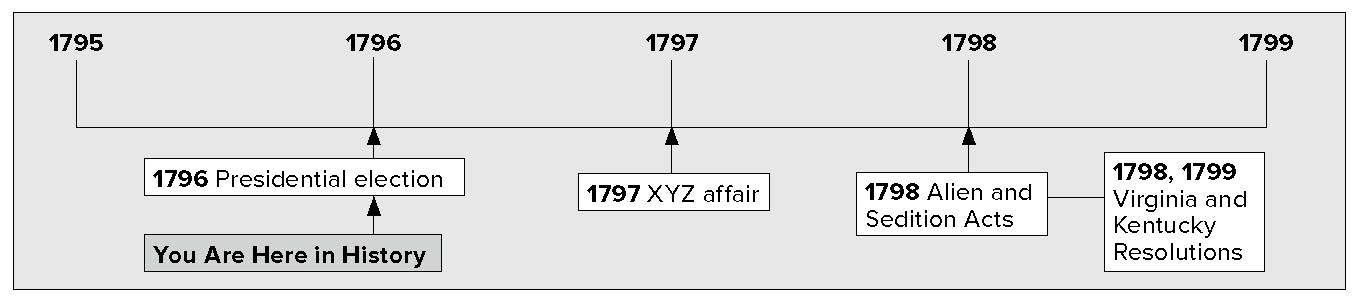 What do you know?In the first column, answer the questions based on what you know before you study. After this lesson, complete the last column.Lesson 3  The First Political Parties, ContinuedOpposing Parties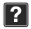 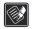 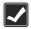 President Washington warned against political parties. He was afraid that political parties would divide the nation. Others thought that it was natural for people to disagree about issues. By 1796, Americans were beginning to split into two different groups.In Washington’s cabinet, Alexander Hamilton and Thomas Jefferson often disagreed. They disagreed about economic policy and foreign relations. They disagreed about how much power the federal government should have. They also disagreed on the rules of the Constitution. Even Washington was partisan— favoring one side of an issue. Washington usually supported Hamilton’s positions. These disagreements caused both Hamilton and Jefferson to resign from, or leave, the cabinet. The two political parties that formed were called Federalists and Republicans.In 1796, there was a presidential election. Before the election, the two parties held meetings called caucuses. At the caucuses, members of Congress and other leaders chose their parties’ candidates for office.The Federalists chose John Adams for president. The Republicans chose Thomas Jefferson. This was the first time candidates identified themselves as members of political parties.Adams received 71 electoral votes to win the election.Jefferson finished second with 68 votes. Under the Constitution at that time, the person with the second-highest number of electoral votes became vice president. Jefferson became the  new vice president. The new government in 1797 had a Federalist president and a Republican vice president.Lesson 3  The First Political Parties, ContinuedJohn Adams as President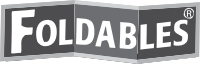 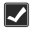 Glue Foldable hereWhen Adams became president, France and the United States could still not agree. The French thought that Jay’s Treaty allowed Americans to help the British. The French captured American ships that carried goods to Britain.In 1797, Adams sent a team to Paris to try to end the disagreement. The French officials refused to meet with the Americans. Instead, they sent three agents. They demanded a bribe from America and a loan for France. Adams was angry at the French actions. He called the French agents “X, Y, and Z.” Adams urged Congress to prepare for war. This was called the XYZ affair.People were angry with France. Americans became more suspicious of aliens. Aliens are immigrants living in a country who are not citizens of that country. Federalists passed laws to protect the nation’s security. In 1798, they passed a group of laws known as the Alien and Sedition Acts. Sedition means activities that weaken the government. The Alien Act allowed the president to put aliens in prison. He could also send them out of the country if he thought they were dangerous. Later, France and the United States signed a treaty which stopped French attacks on American ships.The Virginia and Kentucky Resolutions were passed in 1798 and 1799. They claimed that the Alien and Sedition Acts did not follow the rules of the Constitution. They also said the states should not put them into action. The Kentucky Resolutions said that states might nullify, or legally overturn, federal laws if they thought the laws went against the Constitution.The resolutions supported the idea of states’ rights. This idea says that the powers of the federal government should be limited. Its powers should be only those clearly given to it in the Constitution. The states should have all other powers. The issue of states’ rights would be important in the future.Lesson 3  The First Political Parties, Continued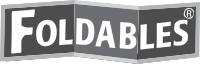 Glue Foldable hereNow...Later...How did people feel about political parties when Washington was president?What were the first two political parties in America?Did President John Adams and Vice President Thomas Jefferson have similar views about government?Why were Americans suspicious of aliens during this period?Why did some states believe they had the power to overturn federal laws?Federalists	RepublicansFederalists	RepublicansHeaded by Alexander HamiltonHeaded by Thomas JeffersonSupported government by representativesFeared strong central government controlled by only a few peopleBelieved government had broad powers implied by the ConstitutionBelieved government only had powers specifically stated in the Constitution